Special Olympics Learning Portal U.S. Unified Champion Schools Learning Area Registration GuideFor Special Olympics Program StaffWelcome to the Special Olympics Unified Champion Schools® (UCS) online professional development portal.  This information sheet provides step by step instructions for:Registering on the Special Olympics Learning Portal as an individual learner within the U.S. UCS learning area, and Accessing the UCS Implementation courses through the portal catalogue.If any questions or issues arise during the registration process please contact, learn@specialolympics.org, and someone will follow up to assist you as soon as possible. Instructions for Completing the Registration FormStep 1Go to learn.specialolympics.org and click "Register"Google Chrome is preferred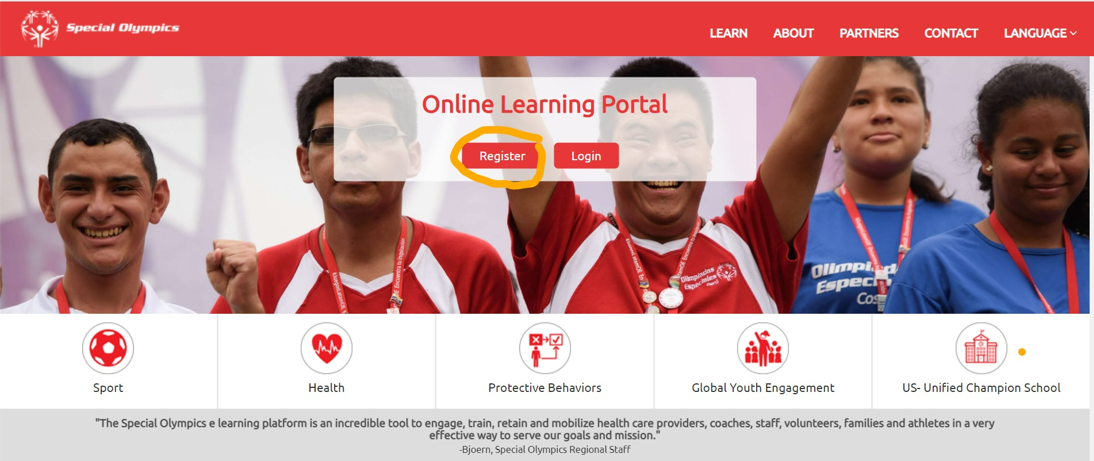 Step 2Select the following options:Learning Area:  "US – Unified Champion School" Registration status: “Individual” Type: “SO Program Staff “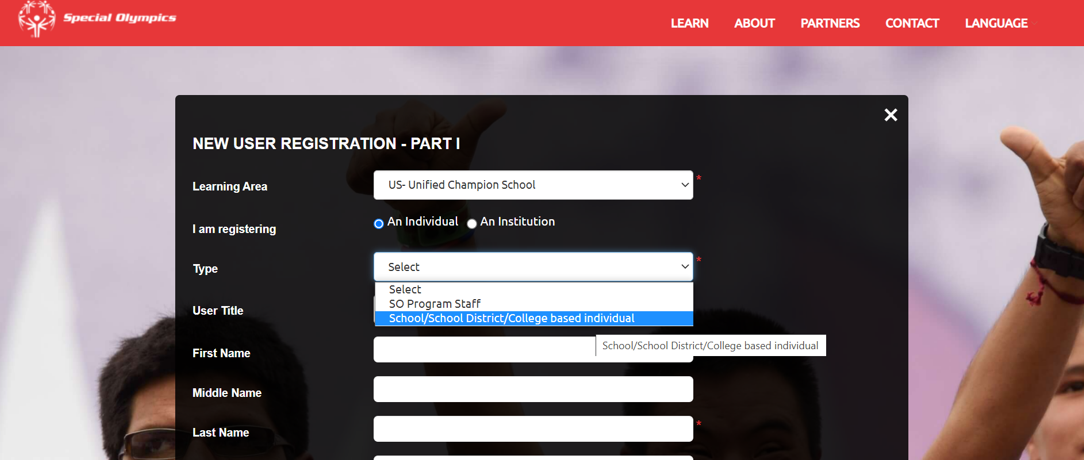 Step 3Next, fill in all fields marked by the red asterisks *Complete all required fields including StateFor School District, select N/A from the dropdown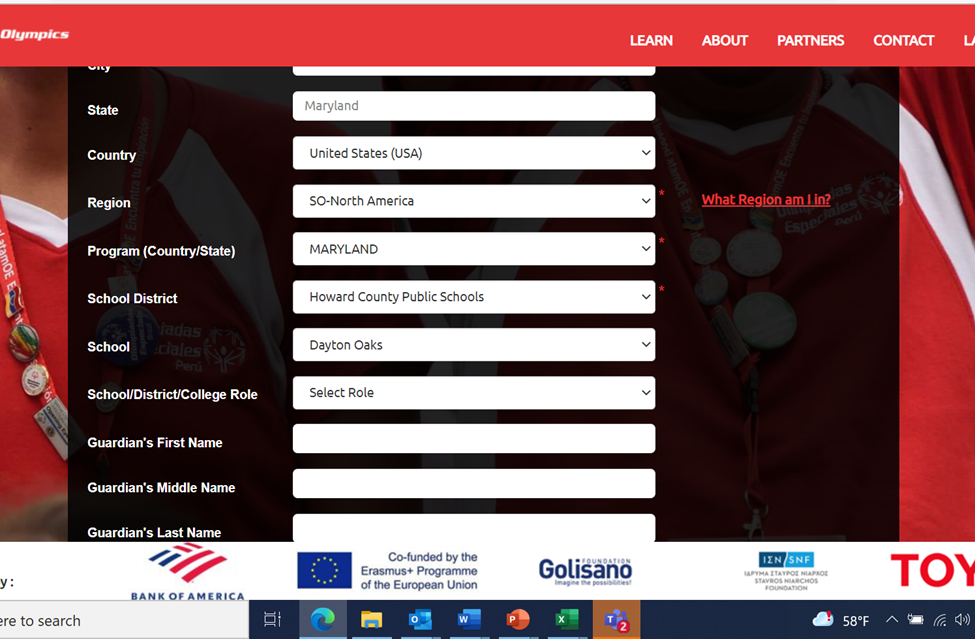 Step 4Check "I’m not a robot” and agree to the Privacy Policy, Terms, and ConditionsClick “Register”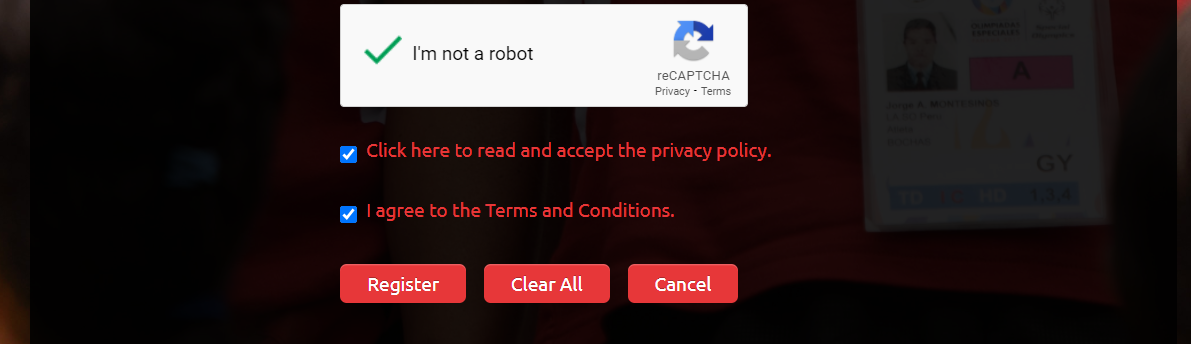 Step 5Once you click “Register,” you will see the following notification:Select “Done”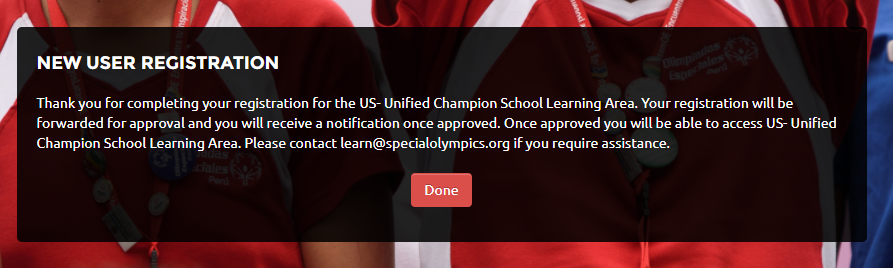 After the account has been approved by the Special Olympics Online Learning Portal Team, the Learner will receive an email from noreply@okta.com with the subject “Welcome to Special Olympics!” Follow the prompt and select “Single Use Special Olympics Account Activation Button”Once the Learner’s account has successfully activated, they will receive an email from learn@specialolympics.org with the subject of “Welcome to the Special Olympics Online Learning Portal!”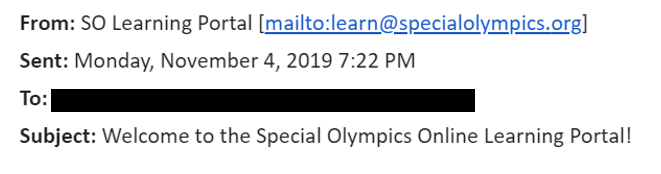 Step 7